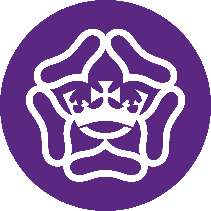 PRINCE WILLIAM SCHOOL & SIXTH FORM CENTRETEACHING Responsibilities: (as documented in the Teacher Job Description)OTHER Responsibilities:I have read and agreed the above Job DescriptionName: (Print)   ______________________________________________________	Signature:   ________________________	Date:   ________Countersigned by Line Manager: (Print)   _________________________________	Signature:   ________________________	Date:   ________Reviewed by the Principal: (Print)   ______________________________________	Signature:   ________________________	Date:   ________Job Title:SUBJECT TEACHER / TUTOR Reports To:Head of Subject /  Head of Department and Head of HouseName:Grade / TLR:MPSResponsibility for:the achievement (attainment and progress) of the students they teachsupporting the ethos, values and vision of Prince William School, based on mutual respectpromoting and developing the social, moral, spiritual, cultural and physical aptitudes in their students, providing advice and guidance where necessarydemonstrate consistently the positive attitudes, values and behaviours expected of studentsset high expectations which inspire, motivate and challenge pupilsthe achievement (attainment and progress) of the students they teachsupporting the ethos, values and vision of Prince William School, based on mutual respectpromoting and developing the social, moral, spiritual, cultural and physical aptitudes in their students, providing advice and guidance where necessarydemonstrate consistently the positive attitudes, values and behaviours expected of studentsset high expectations which inspire, motivate and challenge pupilsthe achievement (attainment and progress) of the students they teachsupporting the ethos, values and vision of Prince William School, based on mutual respectpromoting and developing the social, moral, spiritual, cultural and physical aptitudes in their students, providing advice and guidance where necessarydemonstrate consistently the positive attitudes, values and behaviours expected of studentsset high expectations which inspire, motivate and challenge pupils.A Teaching and Learning       RolePlan and prepare schemes of work and supporting resources Provide relevant, engaging and purposeful learning opportunities for in-class and out-of-class Demonstrate secure subject knowledgeFoster and maintain student interest and address misunderstandingDemonstrate knowledge and understanding of how students learnAdapt teaching to respond to the strengths and needs of all students at different stages in their development, including those with SEN, high ability, EAL, disabilities, using differentiated teaching approachesDeploy support staff effectivelyEncourage students to take a responsible and conscientious attitude to their own work and studyPromote high standards of numeracy, IT and  literacyReflect on effectiveness of lessons and approach to teaching and learningB  Assessment and ReportingUse a range of formative and summative assessment techniques to secure students’ progressUse relevant data to monitor progress, set targets and plan subsequent lessonsMark students’ work regularly, providing feedback with clear targets to guide  improvement Provide termly reports on the progress and attainment of students in your classes Participate in preparing students for external examinations, including the accurate assessment and the recording and reporting of such assessmentsC  Monitoring and ReviewContribute to the review and development of programmes of study, teaching materials and the refinement of teaching and learning methodsParticipate in the review, development and management of activities relating to curriculum, student care arrangements and school organisationParticipate in the annual school review and development processesD   Liaison RoleCommunicate with parents/carers of students in relation to their academic progress and behavioural concernsRespond to parental communication promptlyAttend parent consultation meetings for students for which you have responsibilityDevelop effective professional relationships with colleagues, knowing how and when to draw on advice and specialist supportE  Managing BehaviourPromote and develop positive relationships with studentsEstablish clear rules and routines for behaviour within the classroomUndertake supervisory duties, promoting good courteous behaviour Utilise a range of strategies, including praise and sanctions, recording and reporting, in accordance with school behaviour policyF  Student CareUndertake the role of tutor, delivering the PSHE programme and supporting the personal development of your tuteesTake responsibility for the overall academic performance and well-being of tuteesProduce an annual tutor reportPromote high levels of attendance and punctualityParticipate in administrative and organisation tasks as required by the roleAttend assembliesOffer students advice and guidance at points of transition, signposting to specialists as requiredUndertake supervisor duties outside of lesson timesPromote health and safety awareness within and outside the school contextG   Other professional responsibilitiesContribute to the design and provision of an engaging curriculumParticipate in supportive individual professional development through the performance appraisal process and by attendance at school-based training eventsMaintain own appropriate professional development, responding to advice and feedback from colleaguesMake a positive contribution to the wider life and ethos of the department, year team and whole schoolThe school is committed to safeguarding and protecting the welfare of children and young people and expects all staff to share this commitment.  Staff are expected to set a positive role model to colleagues and students in line with the school’s Professional Code of Conduct.We are all members of one community and must therefore maintain positive working relationships with all members of the school community, treating others with the same level of professionalism, respect and politeness that we would wish for ourselves.  You are to carry out the duties of a school teacher as set out in this job description and the latest School Teachers’ Pay and Conditions Document which may be amended due to government legislation.  This includes any duties as may be directed by the Principal.  Your performance in this regard will be judged by your outcomes, attitudes and professional behaviours.InitialDateCopy to EmployeeCopy to Personnel FileCopy to Line Manager